Список творческих объединений и студий МАОУ ДОД ЦДОД на 2014 – 2015 учебный годВсех кто хочет раскрыть свои таланты, открыть для себя новые просторы для творчества, МАОУ ДОД «Центр дополнительного образования детей» приветствует Вас в новом учебном году и сообщает Вам, что с 1 сентября 2014 года проходит набор детей в творческие объединения и студии по направлениям: Запись в творческие объединения проходит по будням с 9:00 до 17:00 по адресам: ул. Титова, 25 «А», контактные телефоны: 44-41-78, 46-12-86.ул. 30 Лет Победы, 17, контактный телефон: 32-35-30.Творческое объединение, студияВозраст обучающихсяФИО педагога Декоративно-прикладное творчество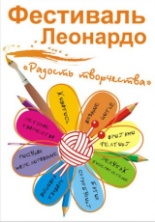 Декоративно-прикладное творчествоДекоративно-прикладное творчествоСтудии, расположенные в здании по адресу: Титова 25 «А»Студии, расположенные в здании по адресу: Титова 25 «А»Студии, расположенные в здании по адресу: Титова 25 «А» «Радуга» (бумагопластика, лепка, работа с природным материалом)5-10 летМорозова Надежда Александровна «Наш стиль» (бисероплетение)5-16 летКолосова Ольга ВикторовнаИзостудия «Родничок»(лепка из глины и теста)5-16Шаповалова Людмила Ивановна «Филигрань» (квилинг)7-15Прохорова Елена Анатольевна«Техническое моделирование и конструирование» (резьба, выпиливание, выжигание)7-15Храмов Владимир АркадьевичИзостудия «Семицветик»(изобразительная деятельность)5-16Николаева Ирина Викторовна«Колорит» (рисунок, живопись, мозаика, коллаж) 7-16Обмайкин Василий Дмитриевич «Забава» (аппликация, лепка, ИЗО)4-10Чалевич Ольга МмихайловнаИзостудия «Палитра»(изобразительная деятельность)10-18Беликов Александр ВикторовичСтудии, расположенные в здании по адресу: 30 лет Победы, 17Студии, расположенные в здании по адресу: 30 лет Победы, 17Студии, расположенные в здании по адресу: 30 лет Победы, 17Художественноеконструирование(народная кукла, мягкая игрушка, декупаж)7-16Демина Елена АлексеевнаНачальное техническое моделирование(выпиливание, резьба, выжигание)7-16Саввина Людмила ИвановнаНачальный технический дизайн (ИЗО, батик, куклоделие, нетрадиционные формы работы) 7-16Постульга Лариса Васильевна «Рукодельница» (конструирование одежды, вязание, плетение из лент,)4-18Полякова Марина Николаевна«Техническое моделирование и конструирование» (выпиливание, резьба, выжигание)7-15Храмов Владимир АркадьевичХореография 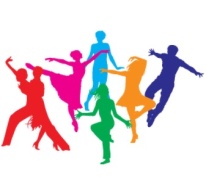 Хореография Хореография ОХК ансамбль эстрадного танца «Данс-коктейль», танц. Класс №1 ЦДОД, Титова 25 «А»3-18 летЗуева Юлия ФедоровнаВолохова Е.А.Ансамбль эстрадного танца «Валенсия», танц. Класс № 2 ЦДОД, Титова 25 «А»3-18 летКалинина Наталья ГеоргиевнаТанцевально-спортивный клуб «Эдельвейс» ЦДОД, Титова 25 «А»3-18 летЮдин Иван СергеевичЮдина Яна ПетровнаОХК ансамбль эстрадного танца «Колибри», танцкласс СОШ № 273-18 летКлимчук Татьяна Степановна.Мелешина Юлия СергеевнаЕпишкина Алевтина СергеевнаОХК ансамбль эстрадного танца «Квартал-вдохновения», МАОУ Гимназия №23-18 летКуликова Юлия Васильевна.Бородина Юлия АлександровнаОХК ансамбль народного танца «Гармония», танц. класс МБОУ СОШ № 283-18 летСердюкова Надежда НиколаенаКоробкова Е.Ю.ОХК ансамбль эстрадного танца «Фантазия» МУК «Городской Центр Искусств» (Коммунистическая, 124)3-18 летАфанасенко Людмила СергеевнаВасюкова Ирина ЮрьевнаЖурналистика Журналистика Журналистика Юный журналист, ЦДОД, Титова 25 «А»10-18 летБредихина Татьяна ЕвгеньевнаЭстрадный вокал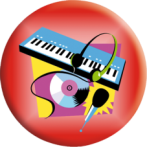 Эстрадный вокалЭстрадный вокалЭстрадный вокал, Титова 25 «А»Кизименко Инесса ПетровнаЭстрадный вокал, Титова 25 «А»Федорова Галина МихайловнаЭстрадный вокал, Титова 25 «А»Цыплакова Наталья ЮрьевнаЭстрадный вокал, Титова 25 «А»Астраханцева Юлия ВасильевнаЭстрадный вокал, 30 лет победы, 17Саенко Ирина ВадимовнаЭстрадный вокал, 30 лет победы, 17Бурлакова Юлия ВалерьевнаСпортивно-туристическое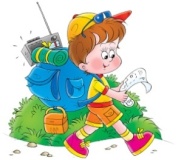 Спортивно-туристическоеСпортивно-туристическоеПешеходный туризм. Спортзал, стадион, лесопарковая зона, МАОУ СОШ №2510-18 летИванисенко Андрей ВикторовичТеатральная студия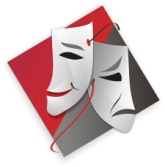 Театральная студияТеатральная студия«Юный актер», ЦДОД, МАОУ СОШ № 710-18 летПотапова Татьяна ИвановнаСтудия «Умка»Титова 25 «А»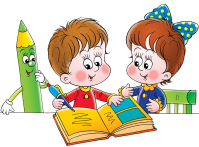 Студия «Умка»Титова 25 «А»Студия «Умка»Титова 25 «А»Студия раннего развития детей 5-6 летЯкуничева Татьяна ЮрьевнаСтудия «Кроха» ЦДОД Титова 25 «А»Студия «Кроха» ЦДОД Титова 25 «А»Студия «Кроха» ЦДОД Титова 25 «А»Студия раннего развития детей 3-4 годаКанельская Галина ВладимировнаСтудия «Чебурашка», 30 лет победы, 17Студия «Чебурашка», 30 лет победы, 17Студия «Чебурашка», 30 лет победы, 17Студия раннего развития детей 4-6 летКоротун Лилия ОлеговнаШейпинг, ЦДОД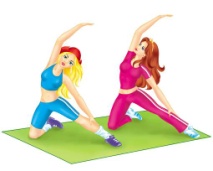 Шейпинг, ЦДОДШейпинг, ЦДОДШейпинг, Титова 25 «А»14 -18 летКрючкова Екатерина Николаевна